                                 Z á p i s                              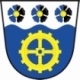 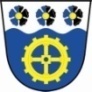 Z 1 . veřejného zasedání zastupitelstva  OBCE Teplička,které se koná  v pondělí  dne  2.2.   2015 na OÚ v Tepličce od 19:00     hodpřítomnost zastupitelů (i případných hostů) je  doložena  prezenční  listinou    (příloha č. 1).Jednání zastupitelstva obce zahajuji jako starostka v 19:00 hodin. Jednání budu  řídit a provedu zápis. Předkládám přítomným zastupitelům k podpisu prezenční listinu. Přítomni       4  …   členové zastupitelstva  konstatuji, že jsme usnášení schopni. Jako ověřovatele zápisu určuji:   Tomáše Jelínka a Helenu DobroňovouDávám hlasovat o ověřovatelích a zapisovatelce:PRO …..      4  PROTI …… 0      ZDRŽEL SE …….. 0           - JEDNOHLASNĚ SCHVÁLENONavrhuji formu hlasování pro všechny body VZ – VEŘEJNĚ = zvednutím ruky tak, jak je uvedeno i v jednacím řádu obce.   Dávám hlasovat o formě hlasování (veřejně)PRO …..   4     PROTI …… 0      ZDRŽEL SE …….. 0           - JEDNOHLASNĚ SCHVÁLENODále předkládám usnesení z minulého VZ – 29.12.014 Body z předešlého VZ s úkolem  nebyly							Přednáším program dnešního VZ včetně bodů různé. Všichni zastupitelé byli včas pozváni na dnešní VZ, pozvánka byla vyvěšena a úřední desce i ele.  (příloha č. 2). Do bodu různé navrhuji  projednat:  přílohu vnitroorg. Směrnice a žádost p. Štiky (záměr pronájmu)Žádám přítomné o další návrhy …………….. nebyly        „dostavil se p. T.Kundrát   - v 19:15h“Hlasujeme o programu jak shora uvedeno, přičemž  jiné návrhy vzneseny nebylyPRO …..   5     PROTI …… 0      ZDRŽEL SE …….. 0           - JEDNOHLASNĚ SCHVÁLENOPrvním bodem programu je  projednat  zprávu  kontrolního výboru, kterou jeho předseda p. Kraus předložil starostce dne 15.1.2015. Zpráva  je přílohou VZ č. 3. Jejím obsahem je plán činnosti KV pro rok 2015 a zápis z jednání výboru ze dne 30.12.2014. Výsledkem kontroly bylo konstatování, že členové výboru nenašli v činnosti zastupitelstva žádná pochybení. Ke zprávě kontrolního výboru  neměl nikdo připomínek a bez námitek s ní souhlasíPRO…     5   PROTI….0,    ZDRŽ….. 0   ---- schváleno jednohlasněDalším bodem programu  je schválit výši darů pro jubilea aj. životní výročí.  Bylo navrženo:60 a 65 let			400,- Kč karta či věcný dar +200,- Kč kytka či jiné70 a 75 let			-„-71 až 79 (krom 75) 		200,- Kč na kytici a pozornost80 až 89 let			800,- Kč dar + 200,- Kč na kytičku a pozornost90 let a výš			1000,- Kč  dar + 500,- Kč na kytičku a pozornostDále 	–     výročí svatby – kulaté a „půlkulaté“ od 50-ti let 500,- KčÚmrtí – 1000,- Kč na kytici, Narození dítěte (nahlášeno k trv. pobytu) 1000,-  Kč		Hlasování o výši darů pro jubilea aj. :PRO…5,    PROTI….0,    ZDRŽ….. 0   ---- -schváleno jednohlasně 3) Dalším bodem programu je schválit program kulturních akcí pro rok 2015 pořádané OÚ Teplička. Předkládám zastupitelům mnou sestavený plán kulturních  akcí pro letošní rok a podotýkám, že OBEC  letos slaví výročí 540 let  od svého vzniku. Zastupitelé s návrhem souhlasí s tím, že o průběhu a zajištění letní slavnosti bude svolána samostatná pracovní porada. Předběžně všichni souhlasí s návrhem, že na kapelu se uvolní 15.000,- Kč (hudba i odpoledne)´a 10000,- Kč na tombolu.  Pro ostatní akce je schválena částka 100,- Kč na osobu a akci. Hlasování o programu kult.akcí a financování:PRO… 5,    PROTI….0,    ZDRŽ….. 0   ---- -schváleno jednohlasně 4)  V tomto bodu jsem navrhla pořízení nového notebooku s tím, že původní, který  užívám bude uvolněn pro potřeby účetní, a to vzhlede k tomu, že původní PC již nemá kapacitu na aktualizace účetního programu a nepodporuje programy potřebné pro vedení účetnictví a evidence majetku aj. Zastupitelé jsou bez připomínek, když navrhují uvolnit částku  max. 15.000,- Kč. Hlasování o pořízení  notebooku  a částka PRO… 5,    PROTI….0,    ZDRŽ….. 0   ---- -schváleno jednohlasně 5) Předkládám zastupitelům k prostudování výsledky inventarizace, včetně závěrečné zprávy a návrhu závěrečného účtu a účetní závěrky pro rok 2014. Zastupitelé nemají připomínek a se závěry inventarizace tak, jak jim byla předložena souhlasí. Hlasování o provedené invenarizaciPRO… 5,    PROTI….0,    ZDRŽ….. 0   ---- -schváleno jednohlasně 6) Dále předkládám zastupitelům návrh oprav a jiných akcí pro rok 2015. M.j. je nutná oprava kapličky (oplechování a oprava fasády), dále oprava místní hasičárny  (především střecha) a areálu před radnicí včetně altánu a plotu.  Dále navrhuji pořízení projektoru.Vše bude projednáno na následujícím VZ s tím, že zastupitelé mají za úkol zjistit  rozsah potřebných oprav a zajistit nabídky pro opravy a kalkulaci.  Jinak s provedením oprav tak, jak byly navrženy , všichni souhlasí. Pořízení projektoru se  taktéž odkládá na další VZ s tím, že bude zjištěna pořizovací cena a vyčísleny náklady provozu a zjištěny možnosti využití.Hlasování o provedení opravPRO… 5,    PROTI….0,    ZDRŽ….. 0   ---- -schváleno jednohlasně 7) RŮZNÉ: a) přílohu k vnitroorganizační směrnici  týkající se finanční náhrady za použití soukromého osobního automobilu pro služební potřebu obce v roce 2015 – Zastupitelé nemají připomínek a s  přílohou souhlasíHlasování o příloze k vnitroorg.směrniciPRO… 5,    PROTI….0,    ZDRŽ….. 0   ---- -schváleno jednohlasně 		b) předkládám zastupitelům žádost p.Štiky o pronájem  pozemku p.č.247.  Žádost byla předložena na základě záměru o pronájmu nemovitosti, který byl schválen na VZ dne 8.12.2014  usnesením č. 7.5. a následně zveřejněn a úřední desce  obce Teplička dne 11.12.2014. Vzhledem k tomu, že nikdo jiný na  záměr nereagoval  a zájem o nájem nemovitosti  neprojevil  a dále vzhledem k tomu, že p. Štika je dlouholetým nájemcem  předmětné nemovitosti, nemají zastupitelé námitek k vyhovění žádosti . Hlasování o schválení žádosti p. Śtiky o nájemPRO… 5,    PROTI….0,    ZDRŽ….. 0   ---- -schváleno jednohlasně Další body k projednání navrženy nebyly,  do diskuse se nikdo nepřihlásil a  proto jako starostka jednání ukončuji ve  20:20  hodin.Veškeré číslované přílohy jsou součástí písemného vyhotovení tohoto  „zápisu“  z veřejného zasedání.Vyhotoveno v Tepličce dne 9.2. 2015Ověřovatele:                                                    ……………………………………….		                                             …………………………………………….	Zapsala: starostka Hana BartošováVyvěšeno dne      9.2.2015						Sejmuto dne: Přílohy jsou (vzhledem k obsáhlosti) k nahlédnutí na OÚ